Publicado en Madrid el 13/06/2019 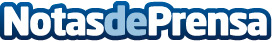 Urban Lab Madrid firma acuerdo de colaboración con Ana María Pittaluga para Mentorizar EmprendedoresAna María Pittaluga es la creadora de la metodología CRECE Calidad con Emoción - Los 5 pilares del éxito empresarial (Calidad-Resiliencia-Emoción-Cultura-Excelencia), formando e impactando a miles de empleados en el sector hotelero y otros sectores profesionalesDatos de contacto:Urban Lab Madrid Business Center S.L911 254 210Nota de prensa publicada en: https://www.notasdeprensa.es/urban-lab-madrid-firma-acuerdo-de-colaboracion Categorias: Comunicación Madrid Emprendedores http://www.notasdeprensa.es